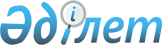 О признании утратившим силу совместного приказа Министра охраны окружающей среды Республики Казахстан от 1 декабря 2004 года № 309-п, Министра здравоохранения Республики Казахстан от 24 ноября 2004 года № 824, Исполняющего обязанности Председателя Комитета по водным ресурсам Министерства сельского хозяйства Республики Казахстан от 11 ноября 2004 года № 236-п, Председателя Комитета геологии и недропользования Министерства энергетики и минеральных ресурсов Республики Казахстан от 2 декабря 2004 года № 161-п "Об утверждении Инструкции по согласованию и выдаче разрешений на специальное водопользование в Республике Казахстан"Совместный приказ Министра охраны окружающей среды Республики Казахстан от 1 июля 2011 года № 174-ө, Министра здравоохранения Республики Казахстан от 21 июня 2011 года № 420, Председателя Комитета по водным ресурсам Министерства сельского хозяйства Республики Казахстан от 31 мая 2011 года № 24-01-07/201 и Председателя Комитета геологии и недропользования Министерства индустрии и новых технологий Республики Казахстан от 27 мая 2011 года № 17-04/1298

      В соответствии со статьей 21-1 Закона Республики Казахстан "О нормативных правовых актах" ПРИКАЗЫВАЕМ:



      1. Признать утратившим силу совместный приказ Министра здравоохранения Республики Казахстан от 24 ноября 2004 года № 824, Министра охраны окружающей среды Республики Казахстан от 1 декабря 2004 года № 309-п, Министра здравоохранения Республики Казахстан от 24 ноября 2004 года № 824, Исполняющего обязанности Председателя Комитета по водным ресурсам Министерства сельского хозяйства Республики Казахстан от 11 ноября 2004 года № 236-п, Председателя Комитета геологии и недропользования Министерства энергетики и минеральных ресурсов Республики Казахстан от 2 декабря 2004 года № 161-п "Об утверждении Инструкции по согласованию и выдаче разрешений на специальное водопользование в Республике Казахстан" (зарегистрированный в Реестре государственных регистрации нормативных правовых актов 13 декабря 2004 года за № 3263).



      2. Комитету по водным ресурсам Министерства сельского хозяйства (Орман А.О.) направить копию настоящего приказа в Министерство юстиции Республики Казахстан и обеспечить его официальное опубликование в периодических печатных изданиях.



      3. Контроль за исполнением настоящего приказа возложить на Комитет по водным ресурсам Министерства сельского хозяйства (Орман А.О).



      4. Настоящий приказ вступает в силу со дня подписания его последним из руководителей государственных органов.            Министр                                Министр

      охраны окружающей среды                  здравоохранения

        Республики Казахстан                 Республики Казахстан

   __________________ Н. Ашим             _____________ С. Каирбекова         Председателя Комитета               Председателя Комитета

    по водным ресурсам Министерства      геологии и недропользования

        сельского хозяйства                Министерства индустрии и          Республики Казахстан                      новых технологий 

     ____________ А. Орман                     Республики Казахстан

                                            __________ Б. Ужкенов
					© 2012. РГП на ПХВ «Институт законодательства и правовой информации Республики Казахстан» Министерства юстиции Республики Казахстан
				